(---"··¡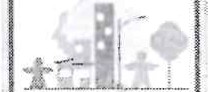 \ 	.CIUDAD DE MÉXICOOctillie nduJunwsPROSOC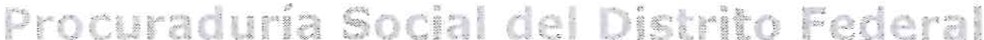 Con fundamento en los artículos 86 y 87 del Estatuto de Gobierno del Distrito Federal;·48, 50, 51, 52, 70, 7'2. y 73 de la Ley Orgánica de la Administración·Pública del Distrito Federal; 9, 17, 18, 19 y 20 de la Ley de la Procuraduría Social del Distrito Federal; 3, 4, 5 y 6 del Reglamento de la Ley de la Procuraduría Social del Distrito Federal, el H. Consejo de Gobierno de la Procuraduría Social del Distrito Federal, tiene a bien expedir las siguientes:"REGLAS PARA EL FUNCIONAMIENTO	.DEL CONSEJO DE GOBIERNO DE LA PROCURADU ÍA SOCIAL DEL DISTRITO FEDERAL.Capítulo 1Disposiciones GeneralesArtículo 1. El presente ordenamiento tiene por objeto reglamentar la estructura, atribuciones, 	operación   y   funcionamiento   del   Consejo   de   Gobierno   de   la Procuraduría Social, como Órgano rector de la misma así como la actuación de los integrantes del mismo.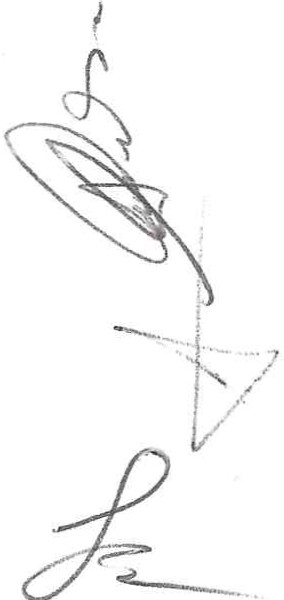 Artículo   2.   El Consejo de Gobierno es el Órgano Rector de la Procuraduría Social del Distrito Federal y responsable de que las actuaciones de la Procuraduría Social del Distrito Federal se desarrollen y se rijan atendiendo a la observancia de los principios de legalidad, imparcialidad, eficiencia, eficacia, honestidad, transparencia, buena fe, accesibilidad y gratuidad.Capítulo 11De la Constitución  del ConsejoArtículo  3.   El Consejo de Gobierno se constituye de la siguiente forma:l. 		El Jefe de Gobierno del Distrito Federal o la persona que este designe, quien presidirá las sesiones;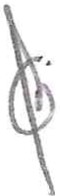 -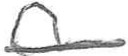 '11111.111. IV.El Secretario de Gobierno o la persona que este designe; El Titular de la Procuraduría Social del Distrito Federal;Consejeros.-  Que  serán   los  titulares  o  las  personas   que  éstos designen, de las siguientes dependencias: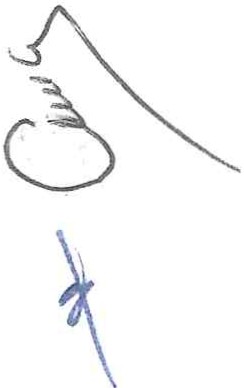 •	Secretaría de Desarrollo Urbano y Vivienda,•	Secretaría de Obras y Servicios,•	Secretaría del Medio Ambiente,•	Secretaría de Transportes y Vialidad,•	Secretaría de Desarrollo Social,	,.1 ) -----------/ :r;y----....1	:\,CIUDAD DE MÉXICODcdtlícndn Juntos:a Soci,.l del  Di trit; red  .r · 1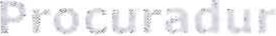 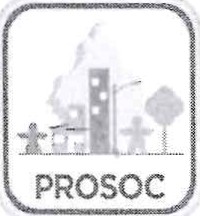 •	Secretaría de Protección Civjl,•	Secretaría de Seguridad· Pública,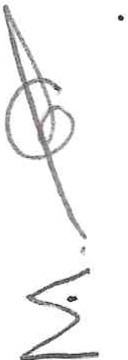 •	Secretaría de Finanzas,•	Oficialía Mayor.Antla  eventualidad  de  que  rro concurran   a  las  sesiones  de  Consejo  de Gobierno   los  Titufares   de   las  citadas   Dependencias,   deberán   nombra_r medianté oficío a su representante.V.VI.Consejeros  Ciudadanos.-  Tres  ciudadanos  mexicanos que  gocen  de 	- reconocido 	prestigio;· 	buena  · reputación    y 	que 	cuenten   · con conocimientos   o  experiencia   eh  las  materias   relacionadas  con  las funciones  de la Procuradurfa  Social del Distrito Federal,  quienes  serán nombrados  previa convocatoria  que al efecto haga el Jefe de Gobierno. Invitados Permanentes,  que tendrán el carácter de consejeros1.  El Titular de la Procuraduría  Social del Distrito Federal.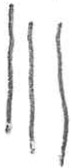 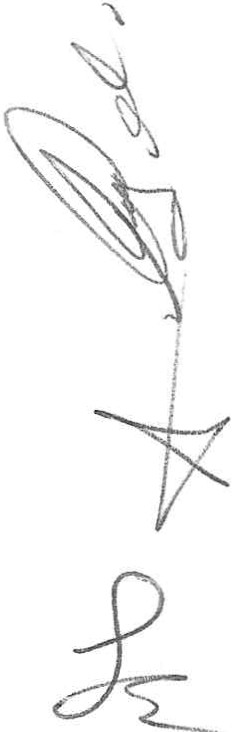 2.  Un representante  de la Contraloría  General  del Distrito  Federal en su calidad de órgano de vigilancia.3.  Un  representante   de   la  Consejería   Jurídica   y  de  ServiciosLegales en su calidad de Asesor Jurídico.4.  Un  representante  de la  Contraloría  Interna  de  la ProcuraduríaSocial del Distrito Federal en su calidad de órgano de control.5.  El Titular de la Subprocuraduría de Promoción  de los Derechos Económicos, 	Sociales,    Culturales    y    Ambientales     de    la Procuraduría  Social del Distrito Federal.6.  El Titular de la Subprocuraduría de Derechos  y Obligaciones  de Propiedad en Condominio  de la Procuraduría Social del Distrito Federal.7.  El Titular de la Subprocuraduría  de Defensa y Exigibilidad  de losDerechos   Ciudadanos   de  la  Procuraduría   Social  del  DistritoFederal.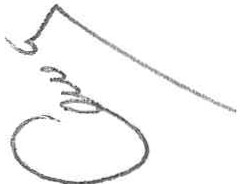 8.  El Titular de la Coordinación General Administrativo.9.  El Titular de la Coordinación General de Asuntos Jurídicos.10. El Titular de la Coordinación General de Programas Sociales.Artículo 4. El Consejo  de Gobierno  a través  de su Presidente  podrá  convocar  en calidad  de  invitados   especiales   a  entes  públicos   y  privados,   a  través  de  sus representantes a  propuesta  de  los  miembros  o  consejeros  siempre  y  cuando  su presencia y participación se circunscriba  a la naturaleza  de los asuntos a tratar relacionados a la orden del día de la sesión que corresponda.2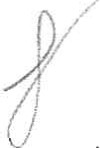 !/ tjF -".\	. ,. 	l·"··OUDAD DE MÉXICO*'··r1   _l_Oedtlicndo Juntos:ocur- :...uría Social del ')istrit J   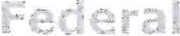 PROSOCArtículo 5. El Consejo de Gobierno contará con un.Secretario Técnico propuesto por el Procurador.  El Secretario Técnico llevará a cabo sus funciones atendiendo las atribociones que expresamente se señalan para su encargo, en el Reglamento de la Ley de la  Procuraduría  Social del Distrito Federal y será  el responsable  de dar trámite a los acuerdos y resoluciones que emita el Consejo de Gobierno.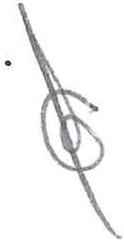 Artículo 6. Los representantes de cada una de las dependencias deberán acreditar su carácter ante el Secretario Técnico del Consejo, mediante oficio firmado por el·Titular de la dependencia que representa.                                                                                   2Artículo  7.  Los acuerdos y resoluciones  del Consejo de Gobierno se darán  pormayoría de votos, y en caso de empate et Presidente tendrá voto de calidad. Para la toma de decisiones del Consejo de Gobierno se atenderá a la siguiente regla:•	El Presidente y los Consejeros tendrán voz y voto;	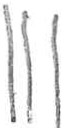 •	El Secretario Técnico, así como los invitados permanentes con carácter deconsejeros y especiales solo tendrán derecho hacer uso de la voz, por lo que para efectos de integración de Quórum su presencia no deberá ser considerada.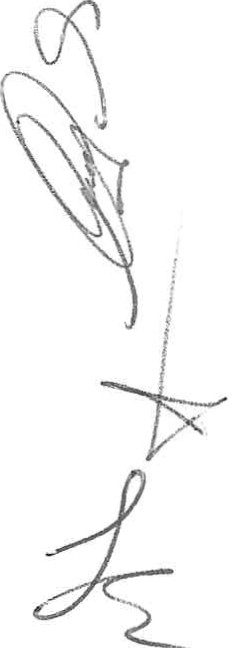 Articulo 8. Se considerará que existe Quórum y será válida la sesión del Consejo de Gobierno cuando el Secretario Técnico acredite de manera fehaciente, la presencia física en el lugar destinado para la realización  de la sesión correspondiente, de cuando menos la presencia de la mitad mas uno de los Consejeros integrantes del Consejo de Gobierno.Artículo 9. La presencia del Jefe de Gobierno del Distrito Federal, en su calidad de Presidente del Consejo de Gobierno, podrá ser suplida por el Secretario de Gobierno del Distrito Federal, o por la persona que designe para el efecto.Capítulo 111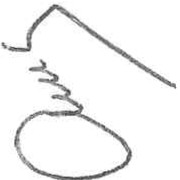 Atribuciones  del Consejo de GobiernoArticulo 1O. El Presidente del Consejo de Gobierno además de las atribuciones que señala la Ley de la Procuraduría Social del Distrito Federal, así como su Reglamento deberá: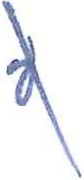 l. 	Iniciar y dar por concluida la sesión correspondiente, y en caso de que sea necesario declarar los recesos durante la misma;11.111.Instruir y dictar las medidas necesarias para el optimo funcionamientodel Consejo de Gobierno;Vigilar el cumplimiento de los acuerdos del Consejo de Gobierno;r( -:v-'"-,. /OUDAD DE MÉXICODccídicndnJuntos· roct.:n  ( ..ría So.:::ial del  D!"trito Federal 	'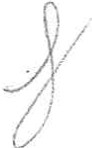 Artículo 11.·El Secretario Técnico además de las atribuciones señaladas en la ley de la Procuraduría Social del Distrtto Federal y su Reglamento, deberá:l. 	Previo   acuerdo   con   el   Presidente  del   Consejo   de   Gobierno   y atendiendo la opinión del Titular de la Procuraduría Social del Distrito Federal, y considerando  as propuestas que estos fGrmulen, así como las que hagan los miembros del Consejo de Gobierno formular el orden del día de las sesiones del Consejo de Gobierno así como la documeñtación soporte de los asuntos a considerar por el Consejo de-Gobierno.-11.	Convocar a sesión de Consejo de Gobierno a los integrantes del mismoadjuntando la documentación soporte necesaria para su conocimiento y el mejor proveer de la sesión.111.	Pasar lista de asistencia y verificar el Quórum que sustente la validez y legalidad de la sesión que corresponda.IV.	Declarar la existencia de Quórum para la celebración de las sesiones del Consejo de Gobierno;V. 	Conceder  el uso de  la palabra  y moderar  las intervenciones de losintegrantes del Consejo de Gobierno durante las sesiones;VI.		Someter a votación las propuestas de acuerdo y resolllción que deriven de las sesiones del Consejo de Gobierno;VIl. 	Contabilizar las votaciones que deriven de cada uno de los asuntos que se pongan a consideración del Consejo de Gobierno.VIII. 	Elaborar y resguardar las actas que contengan los acuerdos derivados de las resoluciones   del Consejo de Gobierno, proveer lo conducente para la firma de dichas actas y llevar el archivo de las mismas;IX.	Hacer del  conocimiento del Presidente del Consejo de Gobierno,  lasituación de los consejeros ciudadanos que acumulen tres faltas consecutivas sin justificación y/o de aquellos que renuncien, a efecto de que el Presidente del Consejo de Gobierno propongan a los demás miembros la necesidad de sustitución de dichos consejeros;X.	Elaborar  y  presentar  a  consideración  del  Consejo  de  Gobierno  los informes de acciones relevantes de la Procuraduría;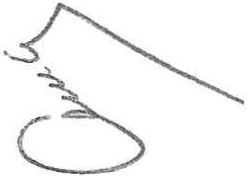 XI.	Dar seguimiento a los acuerdos del Consejo de Gobierno e informar sobre su cumplimiento, yXII.	Poner  a  consideración  del Consejo  de Gobierno  las propuestas  deinvitados a las sesiones correspondientes señalando en su intervención el motivo de las invitaciones así como su relación con los asuntos que se traten en la sesión correspondiente.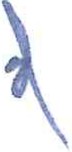 Artículo 12.  En  ejercicio  de  sus  atribuciones en  el marco  de  las  sesiones  delConsejo de Gobierno, los Consejeros deberán:l. 	Hacer uso de la. voz y emitir el voto que corresponda respecto de los asuntos que sean sometido a consideración del Consejo de Gobierno.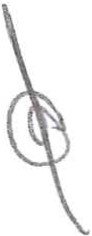 r \ \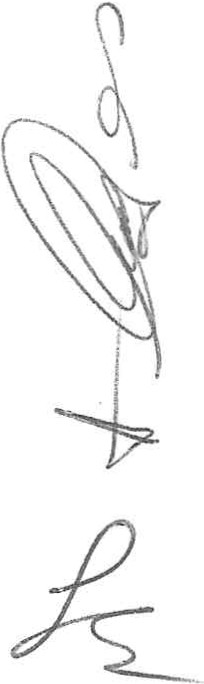 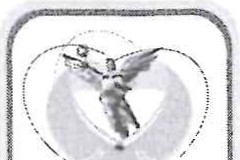 CIUDAD DE MÉXICODC'Citlicndn  juntos:: r·- curaduri:. ::iodal de.  o:strito Fed ;;:ral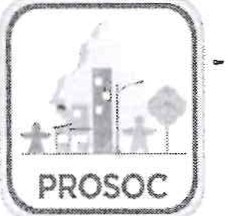 Artículo   13.  Los  invitados  tengan  el  carácter  de  permanentes  o  especiales, formularán  alegatos  y  emitirá"n las  opiniones  que  precise  el  tratamiento  de  los asuntos sometidos a consideración del Consejo de Gobierno, atendiendo en todo momento con imparcialidad y con fundamentos de hecho y de derecho sus puntos de  vista  en  relación  a  los  asuntos  atendiendo  a  su  área  de  competencia, atribuciones, asesoría legal, técnica y/o administrativa requerida, que sustente las acciones, resoluciones y acuerdos que se emitan en el seno de las sesiones del Consejo de Gobierno.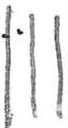 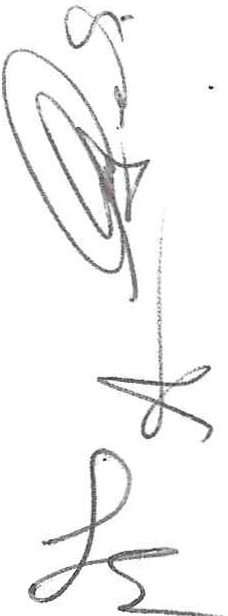 Capítulo IVDe la Convocatoria  y SesionesArtículo 14. Las sesiones del Consejo de Gobierno podrán ser de carácter ordinario o extraordinario:a)  Las Sesiones Ordinarias, atento a lo dispuesto por el artículo 20 de la Ley de la Procuraduría Social del Distrito Federal, habrán de llevarse a cabo, por lo menos una vez al mes.b)  Las Sesiones Extraordinarias de conformidad a lo establecido por el artículo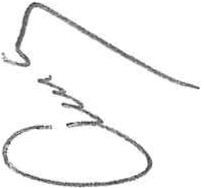 20  de  Ley  de  la  Procuraduría  Social  del  Distrito  Federal,  podrán  ser convocadas a petición del Titular de la Procuraduría Social del Distrito Federal cuando  éste  estime  que  hay  razones  de  importancia  para  ello  o bien  a solicitud de cuando menos el 25% de sus consejeros.Articulo 15. Cuando por causas de fuerza mayor así acreditadas no pueda asistir el presidente o el secretario técnico la sesión correspondiente no se llevara a cabo la sesión, y habrá de citarse a los integrantes del Consejo de Gobierno en posterior convocatoria.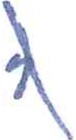 OUDAD DE MÉXICO:tQ;• l   ,     LOc<idicndo JuniosProcuraduría Sod·i : el Distrito FederalPROSOCEsta situación se hará del conocimiento del Titular del órgano de control interno de la Procuraduría Social del Distrito Federal. La cancelación de una sesión ·del Consejo de Gobierno, una vez acreditada la causa de fuerza mayor no dará lugar a acreditarresponsabilidad administrativa alguna...Artículo 16. Ante la eventualidad de no consbtuir Quórum o por causas de fuerza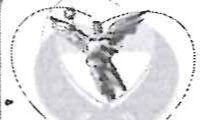 mayor así acredit das,  se emitirá rrueva ·convocatoria en un plazo no mayor a 1O días hábiles.  En este  caso se levantará el acta correspondiente  y los asuntos  a· tratarse en la sesión no cetebrada serán considerados en el orden del día de la nueva convocatoria.Los asuntos que vayan a ser planteados al Consejo de Gebierno para que éste acuerde y resuelva en consecuencia, deberán remitirse invariablemente al Secretario Técnico con 1O días hábiles de anticipación a la celebración de la sesión correspondiente, adjuntando la documentación soporte necesaria. El Secretario Técnico revisara que el planteamiento de los asuntos a tratar se ajuste a lo dispuesto por la Ley de la Procuraduría Social del Distrito Federal, su Reglamento y las presentes Normas, y de ajustarse a las mismas procederá a formular el orden del día que corresponda.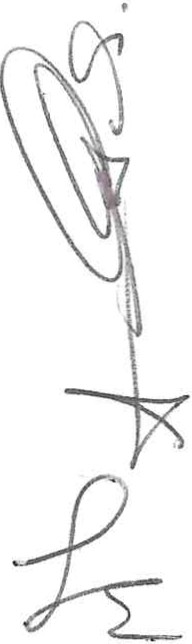 Artículo 17. En el supuesto de que durante el desarrollo de una sesión del Consejo de Gobierno se ausentara uno o varios consejeros no acreditándose el Quórum necesario,  el  Presidente  dará  por  concluida  la  sesión  a  solicitud  expresa  del Secretario Técnico quien en todo momento habrá de cerciorarse que durante el desarrollo de la sesión se acredite el Quórum para efectos de validez de la sesión.Los acuerdos votados y aprobados en la sesión hasta el momento de que deja de integrarse el Quórum serán validos, y los subsecuentes asuntos relacionados en el orden del día correspondiente, habrán de considerarse para la formulación del orden del día de la siguiente sesión.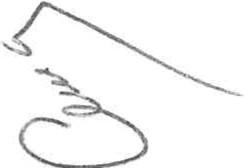 Articulo 18. Los acuerdos del Consejo de Gobierno serán validos cuando en la aprobación de cada uno de los asuntos a tratarse, se dé la mayoría de votos es decir la mitad mas uno del Quórum representado.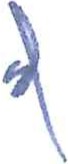 El sentido de cada una de las decisiones habrá de hacerse constar en el acta de sesión señalando  los consejeros  que metieron su voto y el sentido del mismo  aexcepción de los casos en que la decisión sea por unanimidad•6O-\ \ \·..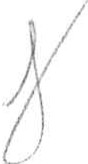 OUDAD DE MÉXICOOcchlicndu  juntos';)rocura "u, ic. Social del ··· i·4rito Feder··1PROSOC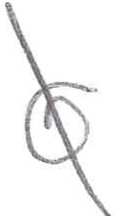 Artículo 19. Las sesiones ordinarias se.llevarán a cabo de la siguiente forma:1)  Previo al inicio de la sesión los Consejeros registraran su asistencia;2)  El Secretario Técnico verificará la existencia de Quórum e informará alPresidente quien declarará formalmente instalada la sesión;3)  El Secretario"Técnico someterá a consideración de los Consejeros el acta de la sesión anterior; y de no haber observaciones se dec_lararaprobada. En el caso que hubiere observacione.s, ·el Secretario Técnico tomará nota de las mismas para que se realicen las modificaciones correspondientes;4)  El Secretario Técnico llevará a cabo la formalizaCión del acta a·probada, recabando para tal·efécto, la firma tle los Consejeros que hayan asistido a la sesión respe_ctiva;·5)  El Presidente ?Ometerá a la consideración de los Consejeros los asuntos contenidos en el orden del día;6)  Los asuntos se presentarán de acuerdo al orden del día para el que se haya citado la sesión. La presentación y el desahogo de cada uno de los asuntos se hará en forma individual y serán objeto de análisis, evaluación y deliberación por parte de los consejeros;7)  El Presidente será el único facultado para ceder, limitar o suspender el uso de la palabra de los participantes y procurará, en todo momento, que la exposición de los comentarios y observaciones sean serios, responsables y congruentes con el asunto en análisis;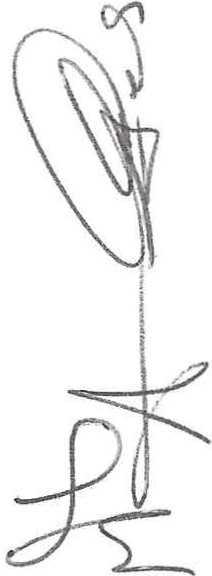 8)  El Secretario Técnico vigilará que se registren en el acta correspondientede la sesión, todas y cada una de las consideraciones y acuerdos en torno a los asuntos tratados por el Consejo de Gobierno;9) El Presidente será el único facultado para compilar, resumir, sintetizar y precisar las propuestas o alternativas de solución a los casos;1O) El Presidente someterá a votación la propuesta de los acuerdos que setomen en cada caso;11)EI Secretario Técnico, en el caso de que la decisión se tome por mayoría de votos, cuantificará los votos a favor y en contra, así como las abstenciones;12) El  Presidente  vigilará  que  se  consigne  la  resolución  tomada  con toda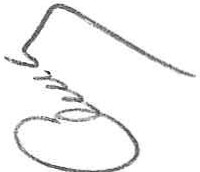 claridad y precisión en el formato correspondiente y en el acta;13) Las resoluciones tomadas por el Consejo de Gobierno, tendrán el carácter de acuerdo y sólo mediante resolución del mismo se podrá suspender, modificar o cancelar su contenido y efectos;14)Desahogado  el  orden  del  día  y  registrados  los  hechos,  opiniones  y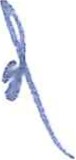 resoluciones, el Presidente preguntará a los consejeros del Consejo de Gobierno, si existe algún asunto general que se estime necesario o conveniente tratar. De haberlo, se procederá a su discusión, en caso contrario,  procederá  a declarar  formalmente terminada  la sesión, precisando la hora de su finalización en el acta respectiva para efectos de registro;· s_.D--1 \ \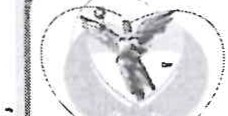 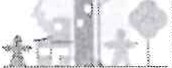 _/¡·•  ·r-j.--'"-     .(	\·"·  .OUDAD DE MÉXICOOcddicnd(l juntosPrvcunL urí(- S··  ia  del Distrit' Federali•	1:i-    r:_,      ._:J_PROSOC15) El Secretario Técnico, elaborará el proyecto de acta de cada sesión, que quedará  sujeto  a la  consideración  y  aprobación  de· los  consejeros  del Consejo de Gobierno, en la siguiente sesión ordinaria;16) Las  sesiones  extraordinarias se  celebrarán  exclusivamente  para  tratarasuntos urgentes. El orden del día de estas sesiones no incluirá la presentación de actas ni asuntos generales, y se desahogarán conforme al orden señalado con anterioridad.. 	. Articulo 10. Las sesiones extraordinarias se celebraran exclusivamente para 'tratar asuntos  urgentes  de  acuerdo  a la estimación que  de ello haga  el Titular de  laProcuraduría Social del Distrito Federal.·Capítulo VVínculo con el Consejo Ciudadano de la Procuraduría SocialArtículo 21. Los consejeros del Consejo de Gobierno podrán organizar mesas de trabajo   en   coordinación   con  el  Consejo   Ciudadano  para  construir  y  debatir propuestas   de   trabajo   relacionadas   con   los   tem s   de   competencia   de   la Procuraduría Social.Artículo 22. Los consejeros del Consejo Ciudadano, conforme a la normatividad establecida, podrán presentar propuestas para analizar y, en su caso, aprobar en las sesiones del Consejo de Gobierno derivadas de sus sesiones regulares de trabajo, a través de la Secretaría Técnica conforme a las presentes Reglas.Sancionado en la Segunda Sesión Extraordinaria del Consejo de Gobierno de laProcuraduría Social, aprobado con el acuerdo número E/002/91O, la cual se llevo a· \10-11 \t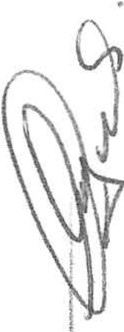 cabo el día 1O de diciembre del 2013.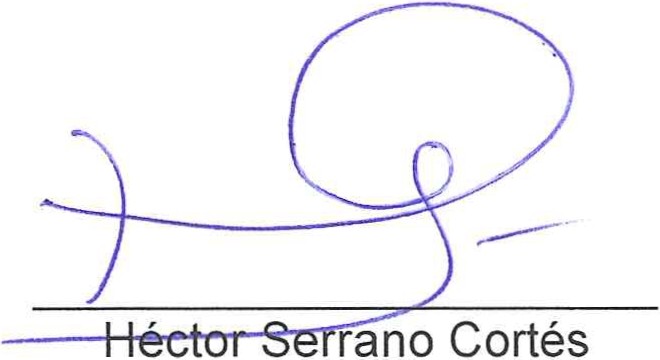 Secretario de Gobierno y Presidente Suplente del Consejo de Gobierno Prosoc.......---... · ··--.-flc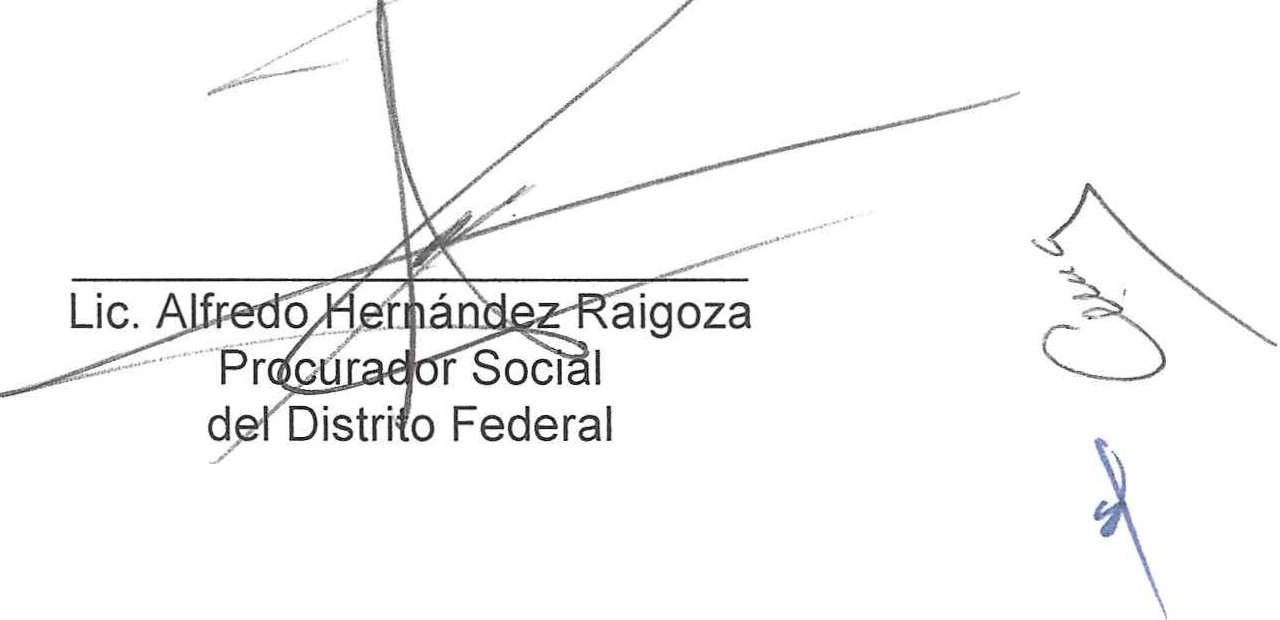 [// 0"'-·r:r·-.....f	...,-	\\ ·,CIUDAD DE MÉXICODcdtlít:ndn Juntosu;'. ;odal del 	i.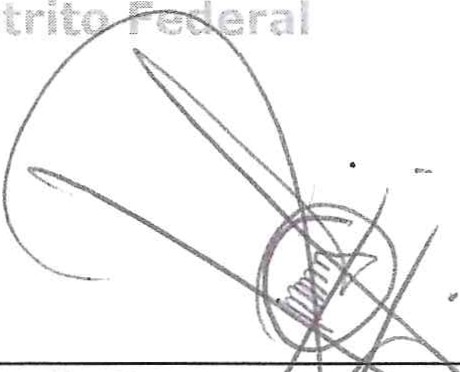 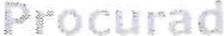 :tr-=-ut   ·PROSOClic. Carlos·	néses Flores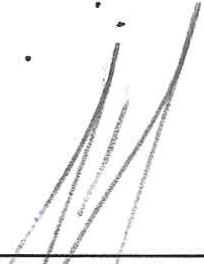 1Secretario ifécnico(Lic. C audia Patrici 	· VelascoConsejera Su lente Directora·de Asuntos Jurídicos de la Secretaría de Gobiernor--t-··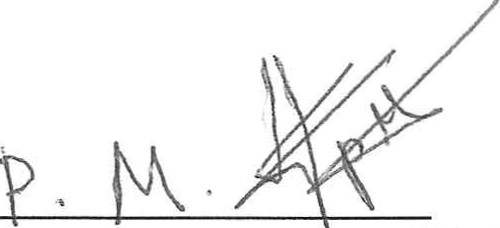 Malinalli George HernándezConsejera SuplenteSecretaría del Medio AmbienteC.P. Alejandra Calderón AndradeConsejera Suplente Directora General de Egresos "A" Secretaría de FinanzasC. Mont rtaRamos  Bejarano eónse·era SuplenteCg,rcialía MayorC. Teresa Salís García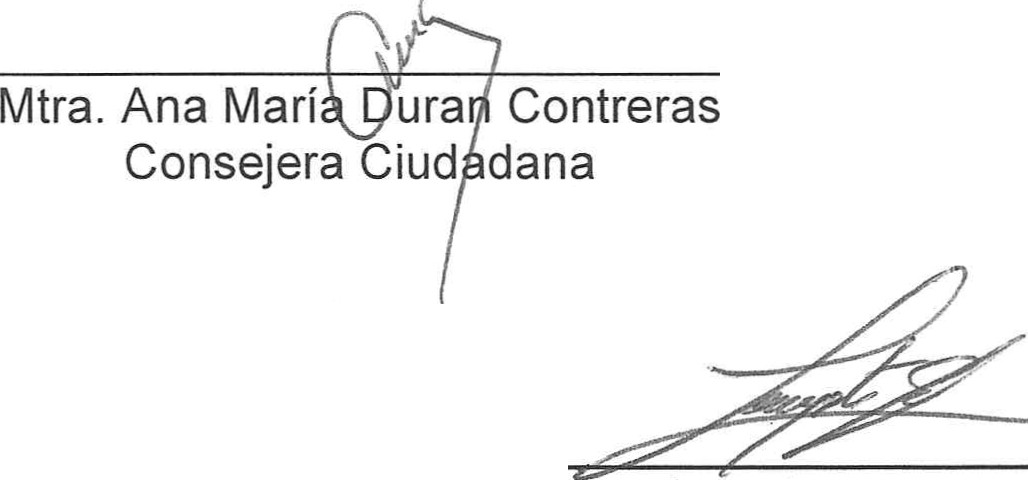 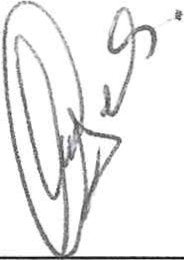 Consejera CiudadanaHéctor Larraigoiti EscalonaConsejero SuplenteSecretaría de Transportes y VialidadFirmas  correspondientes a las Regla$ para el Funcionamiento del Consejo  deGobierno de la Procuraduría Social del Distrito Federal.9'•11.Proponer alternativas y esquemas de solución que permitan atender de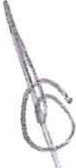 manera  optima  los  asuntos  que  se  presenten  a ·consideración  delConsejo de Gobierno;111.Atendiendo  la  propuesta  del  Presidente  del  Consejo  de  Gobierno,integrar comisiones que se formen para la atención de asuntos que demanera especí ica requieran este esquema de trabajo,· y atendido el_¿ .asonto, informar del resultado de las gestiones al Secretario Técnico·2_para su inclusión en el orden del día de las.sesiones subsecúentes.IV.Solicitar al Secretario Técnico la inclusíón de algún punto en el ordenO---del día, atendiendo lo establecido en las presentes reglas.